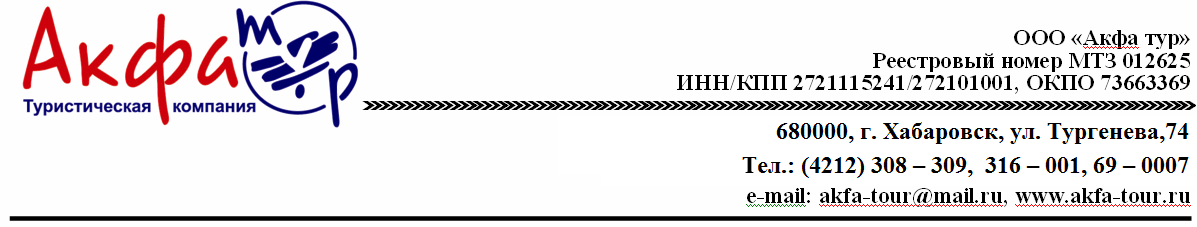 Групповой Тур  “Майские прогулки по Японии”. Апрель-май 2019 Токио - Камакура - Хаконе28.04.2019 - 05.05.20198 дней/7 ночейАвиаперелет: из Хабаровска - от 23 500 руб/чел (без багажа), 28 000 руб/чел (с багажом)из Владивостока - от 24 500 руб/чел (без багажа),  29 900 руб/чел (с багажом)из Иркутска - от 20 500 руб/чел (без багажа), 24 500 руб/чел (с багажом)!!!Внимание! Все дополнительные экскурсии заказываются до выезда!02.05 - ДОПОЛНИТЕЛЬНАЯ ЭКСКУРСИЯ В ПАРК ГЛИЦИНИЙ АСИКАГА  13 500 руб/чел. (при группе от 8 чел.)03.05 – ДОПОЛНИТЕЛЬНАЯ ЭКСКУРСИЯ В ЙОКОГАМУ 9 500 руб / чел (при группе от 6 чел)04.05 - ДОПОЛНИТЕЛЬНАЯ ЭКСКУРСИЯ НА ОСТРОВ ОДАЙБА  9 500 руб/чел. (при группе от 6 чел.)04.05 - ВЕЧЕРНИЙ КРУИЗ С УЖИНОМ "САМУРАЙСКИЙ КОРАБЛЬ" 10 000 руб/чел. (при группе от 6 чел.)Отель в г.Токио “ToyokoInnTokyoShinagawaKonan-guchiTennozuisle” три звезды ***В стоимость группового тура "Майские прогулки по Японии" включено:- проживание в отеле «ToyokoInnTokyoShinagawa-ekiKonan-guchiTennozu» 3*,  в двухместных или одноместных номерах с завтраком;- День 1 – трансфер в отель с русскоговорящим гидом на скоростном поезде NaritaExpress;- День 8 – трансфер в аэропорт с русскоговорящим гидом на скоростном поезде NaritaExpress;- 2 экскурсионных дня  с гидом на заказном автобусе;- 1 экскурсионный день  с гидом общественном транспорте;- 3 обеда во время экскурсий;- входные билеты по экскурсионной программе;- медицинская страховка;- оформление визы.Дополнительно оплачивается:- авиаперелет;- дополнительные услуги и экскурсии, не включенные в программу.Проживание в ДВ номере/с чел.Проживание в ОДН номере/с чел.Ребенок до 12-ти лет на доп.кроватиРебенок до 12-ти лет без доп.кровати74 900 руб.85 900 руб.69 900 руб.64 900 руб.ДЕНЬ 1Хабаровск//Владивосток // Иркутск-Токио 28.04Вылет из Хабаровска//Владивостока//Иркутска переезд в отель на скоростном поезде NaritaExpress // автобусе GreenTomato.Гид 13:00-18:00. ДЕНЬ 2Токио29.04Экскурсия по Токио с гидом на общественном транспорте включает в себя посещение: телебашни Скай Три, древнейшего района Асакуса, храма Асакуса Канон, Торговой улочки Накамисе-Дори, парка Хамарикю, а также круиз по реке Сумида.(Завтрак, обед). Гид 09:30-19:30.ДЕНЬ 3Камакура30.04Экскурсия в город Камакура на общественном транспорте включает в себя посещение: статуи Дайбуцу - Великого Будды, храма ЦуругаокаХатимангу, "Бамбукового" храма Хококудзи с дегустацией чая «матча», Храм Хаседера,а также сувенирной улицы.(Завтрак, обед). Гид 09:30-19:30.ДЕНЬ 4Хаконе01.05Экскурсия в Хаконе на заказном автобусе с гидом включает в себя круиз по озеру Аси, канатную дорогу Хаконе, а также посещение долины Овакудани, Музея современного искусства под открытым небом, онсенов для ног Аси-Ю.(Завтрак, обед). Гид, автобус 08:30-18:30.ДЕНЬ 5 -ДЕНЬ 7Токио02.05-04.05Свободные дни. (Завтраки в отеле).**Возможны экскурсии за дополнительную плату.02.05 - ДОПОЛНИТЕЛЬНАЯ ЭКСКУРСИЯ В ПАРК ГЛИЦИНИЙ АСИКАГА  13 500 руб/чел. (при группе от 8 чел.)Экскурсия на заказном автобусе на завод Саке с дегустацией продукции, а также в знаменитый парк цветов Асикага. Любование цветущими глициниями.Гид 09:30-19:30, общественный транспорт (Обед).03.05 – ДОПОЛНИТЕЛЬНАЯ ЭКСКУРСИЯ В ЙОКОГАМУ. Стоимость 9 500 руб / чел (при группе от 6 чел)Экскурсия в город Йокогама на общественном транспорте включает в себя посещение: Башни Лендмарк Тауэр, порта будущего «МинатоМирай», корабля-музея Хикаву-Мару. Также Вы совершите морскую прогулку по Токийскому заливу с потрясающим видом на город Йокогама.Гид 09:30-19:30, общественный транспорт (Обед).04.05-ДОПОЛНИТЕЛЬНАЯ ЭКСКУРСИЯ НА ОСТРОВ ОДАЙБА.  Стоимость 9 500 руб/чел. (при группе от 6 чел.)Экскурсия на остров Одайба на общественном транспорте включает в себя посещение: Музея Будущего «Мираикан», выставочного центра "Toyota" - "MegaWeb", Ретро Гаража, также Вы прокатитесь на Колесе обозрения.Гид 09:30-17:30, общественный транспорт (Обед).04.05 -ДОПОЛНИТЕЛЬНАЯ ЭКСКУРСИЯ ВЕЧЕРНИЙ КРУИЗ «САМУРАЙСКИЙ КОРАБЛЬ»  С УЖИНОМ. Стоимость 10 000 руб/чел. (при группе от 6 чел.)Вы совершите незабываемый круиз на исторической копии прогулочной лодки феодалов эпохи Эдо. Кроме того, Вы увидите традиционное шоу театра кабуки. Красочное представление  подарит вам наилучшие впечатления о богатстве и уникальности японской культуры.Гид 18:00-22:00, общественный транспорт (Ужин).ДЕНЬ 8Токио-Хабаровск//Владивосток // Иркутск05.05Выписка из Отеля. Встреча с гидом, трансфер в аэропорт на скоростном поезде NaritaExpress/автобусе GreenTomato. Вылет в Хабаровск//Владивосток//Иркутск.(Завтрак) Гид 09:00-15:00.